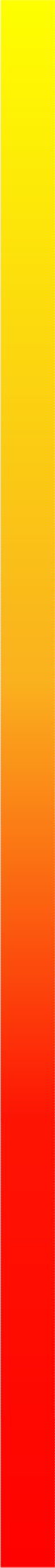 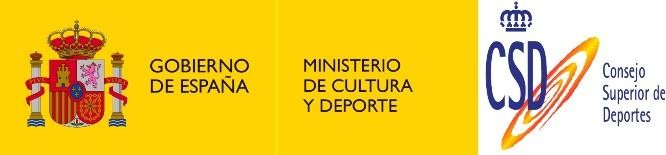 4. Declaración responsable.Sr./a  …………………………………   mayor   de  edad   y con  DNI	connúmero de teléfono…………… domiciliado en …………………………. en nombre propio o como padre/madre/ tutor/a legal del menor …………………………….. con licencia federada	número………………..	emitida	por	la	Federación hípica de Madrid Comparezco y manifiesto como mejor procedaDECLARO RESPONSABLEMENTEQue tengo pleno conocimiento y conciencia que la práctica del deporte del caballo tanto en los entrenamientos como en los encuentros implica un riesgo  de contagio del COVID-19 del cual soy consciente y acepto, en el bien entendido que tendré derecho a poder presentar las reclamaciones oportunas contra aquellas personas que hubieren incumplido las reglas de protección y comunicación establecidas en los protocolos, especialmente cuando haya sido un deportista que hubiere participado en el encuentro.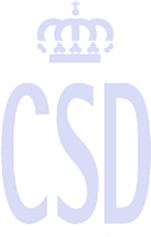 Que no presento sintomatología compatible con el Coronavirus SARS- CoV-2 (fiebre superior o igual a 37,5 grados, tos, malestar general, sensación de falta de aire, pérdida del gusto, dolor de cabeza, fatiga, dolor de cuello, dolor muscular, vómitos, diarrea) o cualquier otro síntoma típico de las infecciones.Que no he dado positivo ni ha tenido contacto estrecho con alguna persona o personas con sintomatología posible o confirmada de COVID-19 en los 14 días inmediatamente anteriores a la fecha de firma de este documento.Que he leído los protocolos de seguridad y las medidas informativas y de prevención de higiene y de seguridad de la COVID-19 dispuestas por el organizador de la competición y del encuentro y las acepto cumplir de manera responsable, en su totalidad, con las pautas de conducta y comportamiento  que allí se establecen, aceptando que el Responsable de Higiene del evento puede acordar motu propio mi exclusión de la competición y de la instalación o zona acotada del espacio deportivo en caso de incumplirlas.Que soy consciente y acepto que el incumplimiento de las normas del COVID-19 especialmente la no declaración de haber dado positivo o no haber declarado el hecho de haber tenido una relación próxima con personas con síntomas implica una infracción muy grave del código disciplinario que puede llevar como consecuencia una sanción de exclusión de la competición y la pérdida de la licencia deportiva por toda la temporada.Que me comprometo a informar al club y a la Federación (antes de cualquier partido) de cualquier síntoma que tenga compatible con el COVID-19, el hecho de haber dado positivo o la existencia de cualquier presunto o confirmado caso de covid-19 en el entorno familiar o próximo y me comprometo a mantener puntualmente informado de la evolución de los mismos a los responsables del club.Esta información será tratada de manera confidencial y con la exclusiva finalidad depoder adoptarse las medidas necesarias para evitar el contagio y la propagación del virus.	Al	cumplimentar	el	presente	documento,	el	abajo	firmante	otorga	el consentimiento expreso para que la Federación de hípica pueda  hacer  un  tratamiento de estos datos desde el punto de vista estrictamente médico y de prevención.Al mismo tiempo y con la firma de este documento se declara conocer las medidas específicas   de   protección   e   higiene   establecidas   en   el    Protocolo    del    CSD y de la Federación Española de Hipica cuyas normas sonde  obligado  cumplimiento  para  los  participantes  en   las   competiciones   deportivas oficiales de hipica y para todos los clubes afiliados a la Federación que participan en las mismas.El cumplimiento de las normas antes citadas es una responsabilidad individual de cada uno de los participantes y del club o entidad que organiza el encuentro, sin que    exista responsabilidad alguna por parte de la Federación Española de hipica de los contagios que con ocasión de la disputa de la competición se pudieran producir.Y para que conste a los efectos oportunos,FIRMOEn ….. el ………….. de …………… de………………..